г. Петропавловск-Камчатский				      « 25 »  мая  2015 года В целях корректировки отдельных положений приложений к приказу Министерства социального развития и труда Камчатского края от 07.11.2014 № 997-п «Об утверждении нормативов мягким инвентарем в организациях социального обслуживания»ПРИКАЗЫВАЮ:1. Внести изменения в приложения №№ 3, 5 к приказу Министерства социального развития и труда Камчатского края от 07.11.2014 № 997-п «Об  утверждении нормативов обеспечения мягким инвентарем в организациях социального обслуживания», изложив приложения №№ 3, 5 в редакции согласно приложениям к настоящему приказу.2. Настоящий приказ вступает в силу через 10 дней после дня его официального опубликования.ВрИО Министра					                                     И.Э. КойровичПриложение 1к приказу Министерства социального развития и труда  Камчатского краяот  25.05.2015    №  586-п«Приложение № 3 к приказу Министерства социального развития и труда  Камчатского краяот  07.11.2014    №  997-п	Норматив обеспечения мягким инвентарем детей с отклонениями в развитии, проживающих в домах-интернатах для умственно-отсталых детей (*) По необходимости.Примечание:1. Обеспечение одеждой, обувью, мягким инвентарем осуществляется дифференцированно в зависимости от категории больных (находящиеся на постельном режиме, ограничено передвигающиеся (в пределах палаты), принимающие участие в прогулках).2. Допускается приказом по учреждению по согласованию с учредителем производить отдельные изменения в перечнях одежды, обуви и мягкого инвентаря в пределах финансовых средств, выделяемых учреждению на указанные цели, с учетом возраста, состояния здоровья проживающего и его способности к самообслуживанию, а также устанавливать индивидуальные нормы обеспечения мягким инвентарем.3. Допускается уменьшение сроков носки (службы) для лиц, находящихся на постоянном постельном режиме, а также граждан, у которых в силу физического и психического состояния одежда, белье, обувь изнашиваются до истечения срока износа. Данное решение оформляется приказом по учреждению с приложением акта комиссии (в составе не менее 5 чел.). Приобретение одежды, обуви и мягкого инвентаря осуществляется в пределах средств, выделяемых учреждению на указанные цели.»Приложение 2к приказу Министерства социального развития и труда  Камчатского краяот  25.05.2015    №  586-п«Приложение № 5 к приказу Министерства социального развития и труда  Камчатского краяот  07.11.2014    №  997-пНорматив обеспечения мягким инвентарем несовершеннолетних детей, проживающих в социальных приютах, стационарных отделениях центров помощи семье и детям, в стационарных отделениях социально-реабилитационных центров для несовершеннолетних, стационарных отделениях для несовершеннолетних комплексных центров социального обслуживания населения													»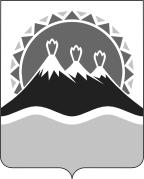 МИНИСТЕРСТВО СОЦИАЛЬНОГО РАЗВИТИЯ  И ТРУДАКАМЧАТСКОГО КРАЯПРИКАЗ № 586-пО внесении изменений в приложения №№ 3,5 к приказу Министерства социального развития и труда Камчатского края от 07.11.2014 № 997-п «Об утверждении нормативов обеспечения мягким инвентарем в организациях социального обслуживания»Наименование одежды, обуви        
и мягкого инвентаряЕдиница
измеренияНа одного   
воспитанника  
школьного   
возрастаНа одного   
воспитанника  
школьного   
возрастаНа одного   
воспитанника  
школьного   
возрастаНа одного   
воспитанника  
дошкольного  
возрастаНа одного   
воспитанника  
дошкольного  
возрастаНа одного   
воспитанника  
дошкольного  
возрастаНаименование одежды, обуви        
и мягкого инвентаряЕдиница
измерениякол-восрок 
носки,
службы
(лет)срок 
носки,
службы
(лет)кол-восрок 
носки,
службы
(лет)срок 
носки,
службы
(лет)ОбмундированиеОбмундированиеОбмундированиеОбмундированиеОбмундированиеОбмундированиеОбмундированиеОбмундированиеКуртка зимняя (пальто зимнее, шуба, комбинезон)      штук 122122Куртка демисезонная (пальто демисезонное, комбинезон)-"-122122Ветровка (плащ) 122122Рубашка школьная белая х/б, блузка111111Брюки п/ш или х/б для мальчиков, джинсы  -"-222111Костюм шерстяной для школы (девочки, мальчики)   -"-111Костюм спортивный* компл.111111Костюмы летний и шерстяной для мальчика  -"-  222222Платье (юбка, блузка, брюки), сарафан    штук 422422Халат домашний для девочки               -"-  211211Рубашка для мальчика                     -"-  611411Костюм   шерстяной   (праздничный)    для мальчика                                 компл.122111Костюм летний (праздничный) для мальчика -"-  122111Свитер (джемпер, жакет) шерстяной, полушерстяной)               штук 211111Платье шерстяное (праздничное)           -"-  122111Платье летнее (праздничное)              -"-  122111Рейтузы для девочки                      -"-  211211Головной убор летний                     -"-  111111Головной убор зимний                 -"-  122122Платок носовой                           -"-  811811Шарф полушерстяной                       -"-  122122Перчатки (варежки)                       пар  211211Трусы                 -"-  811811Трусы для мальчиков (в т.ч. спортивные)  -"-  811811Шорты  (бриджи)                                   -"-  211211Футболка                       -"-  411411Майка для мальчиков   211311Майка для девочек311311Носки, гольфы хлопчатобумажные           пар  1011611Носки шерстяные111111Сандалии, босоножки211211Туфли111111Ботинки, сапоги утепленные111111Тапочки домашние                         211211Сапоги зимние, валенки (для девочек)                  111111Сапоги осенние111111Сапоги резиновые                         122122Обувь спортивная (кеды, полукеды, кроссовки)111111Чешки*111111Костюм спортивный (лыжный)*штук 111111Шапка спортивная                         -"-  122122Сорочка ночная, пижама                   -"-  211311Колготки (чулки)                         -"-  10111011Купальник, плавки *             -"-  111211Шапочка резиновая (*)                    -"-  122122Рабочая одежда                           компл.122Портфель, сумка                          шт.  133Постельные принадлежностиПостельные принадлежностиПостельные принадлежностиПостельные принадлежностиПостельные принадлежностиПостельные принадлежностиПостельные принадлежностиПостельные принадлежностиПростыня                                 штук 322622Пододеяльник                             -"-  222422Наволочка для подушки нижняя             -"-  144144Наволочка для подушки верхняя            -"-  322322Полотенце                                -"-  422422Полотенце махровое, банное               -"-  333322Одеяло шерстяное или ватное              -"-  155155Одеяло байковое                          -"-  155155Матрац                                   -"-  166144Покрывало                                -"-  155155Подушка                                  -"-  144144Коврик прикроватный                      -"-  155155Отделение "Милосердие"Отделение "Милосердие"Отделение "Милосердие"Отделение "Милосердие"Отделение "Милосердие"Отделение "Милосердие"Отделение "Милосердие"Отделение "Милосердие"Куртка утепленная  (комбинезон),  осенняя (*)                                      штук 223223Брюки п/ш (хлопчатобумажн. или  джинсовой ткани) (*)                                     -"-  222222Рубашка для мальчика                     -"-  221221Костюм спортивный (*)                         -"-  222222Платье (юбка, блузка, брюки) (*)         -"-  222222Свитер (джемпер) шерстяной               -"-  221221Костюм трикотажный п/ш (х/б)             ком. 111111Костюм праздничный для мальчика (*)      -"-  112112Платье праздничное для девочки (*)       штук 112111Рейтузы п/ш                              -"-  221221Футболка (майка)                         -"-  331331Трусы                                    -"-  441441Шорты                                    -"-  111221Пижама (ночная сорочка)                  -"-  331331Головной убор зимний (шапка вязаная) (*) -"-  112112Головной убор летний (*)                 -"-  112112Шарф п/ш (*)                             -"-  113113Перчатки (варежки) (*)                        -"-  112113Носки, гольфы х/б                        пар  661661Носки шерстяные                          -"-  221221Колготки (ползунки)                      -"-  551551Носовые платки                           штук 221221Сапожки   (ботинки,   туфли,    сандалии, кроссовки)                               пар  221221Тапочки домашние                         -"-  221221Постельные принадлежностиПостельные принадлежностиПостельные принадлежностиПостельные принадлежностиПостельные принадлежностиПостельные принадлежностиПостельные принадлежностиПостельные принадлежностиПростыня                                 штук 441441Пододеяльник                             -"-  441441Наволочка для подушки нижняя             -"-  114114Наволочка для подушки верхняя            -"-  331331Полотенце (в т.ч. полотенце для ног)     -"-  441441Полотенце махровое, банное               -"-  221221Одеяло шерстяное или ватное              -"-  225225Одеяло байковое                          -"-  115115Матрац                                   -"-  112112Покрывало (*)                           -"-  115115Подушка                                  -"-  113113Коврик прикроватный                      -"-  115115Пеленки (х/б, фланель) (*)           -"-  1515115151Салфетки индивидуальные                  -"-  551551Клеенка мед. (*)                         -"-  3 м на 
человека3 м на 
человека13 м на человека3 м на человека1Наименование одежды, обуви        
и мягкого инвентаряЕдиница
измеренияНа одного   
воспитанника  
школьного   
возрастаНа одного   
воспитанника  
школьного   
возрастаНа одного   
воспитанника  
дошкольного  
возрастаНа одного   
воспитанника  
дошкольного  
возрастаНаименование одежды, обуви        
и мягкого инвентаряЕдиница
измерениякол-восрок 
носки,
службы
(лет)кол-восрок носки,
службы
(лет)ОбмундированиеОбмундированиеОбмундированиеОбмундированиеОбмундированиеОбмундированиеКуртка зимняя (пальто зимнее, комбинезон, шуба)      штук 1212Куртка демисезонная (пальто демисезонное)-"-  1212Костюмы летний для мальчика  1211Брюки п/ш или х/б для мальчиков, джинсы  -"-  1111Костюм школьный  11--Рубашка для мальчика                     4141Костюм спортивный                 компл.1111Футболкиштук2121Платье (юбка, блузка, брюки), сарафан    штук 2222Халат домашний для девочки               -"-  2121Свитер (джемпер) шерстяной, полушерстяной               штук 1111Рейтузы шерстяные (кальсоны)                     -"-  2121Головной убор летний *                    -"-  1111Головной убор зимний, (шапка трикотажная) (*)                 -"-  1212Шарф полушерстяной*                       -"-  1212Перчатки (варежки)*                       пар  2121Трусы                 -"-  6161Шорты                                    -"-  2121Майка 3131Бюстгалтер*21--Пижама ночная (сорочка ночная)2121Носки полушерстяныепар  5161Носки, гольфы хлопчатобумажные           5161Колготки6161Обувь зимняя (утепленная)-"-  1111Обувь летняя2121Обувь комнатная                      -"-  1111Кроссовки1111Портфель, сумка                          шт.  12--Постельные принадлежностиПостельные принадлежностиПостельные принадлежностиПостельные принадлежностиПостельные принадлежностиПостельные принадлежностиПростыня                                 штук 3262Пододеяльник                             -"-  2242Наволочка для подушки нижняя             -"-  1414Наволочка для подушки верхняя            -"-  3232Полотенце                                -"-  4242Полотенце махровое, банное               -"-  3332Одеяло шерстяное или ватное              -"-  1515Одеяло байковое                          -"-  1515Матрац                                   -"-  1614Покрывало                                -"-  1515Подушка                                  -"-  1414Коврик прикроватный                      -"-  1515Клеенка мед.метры31